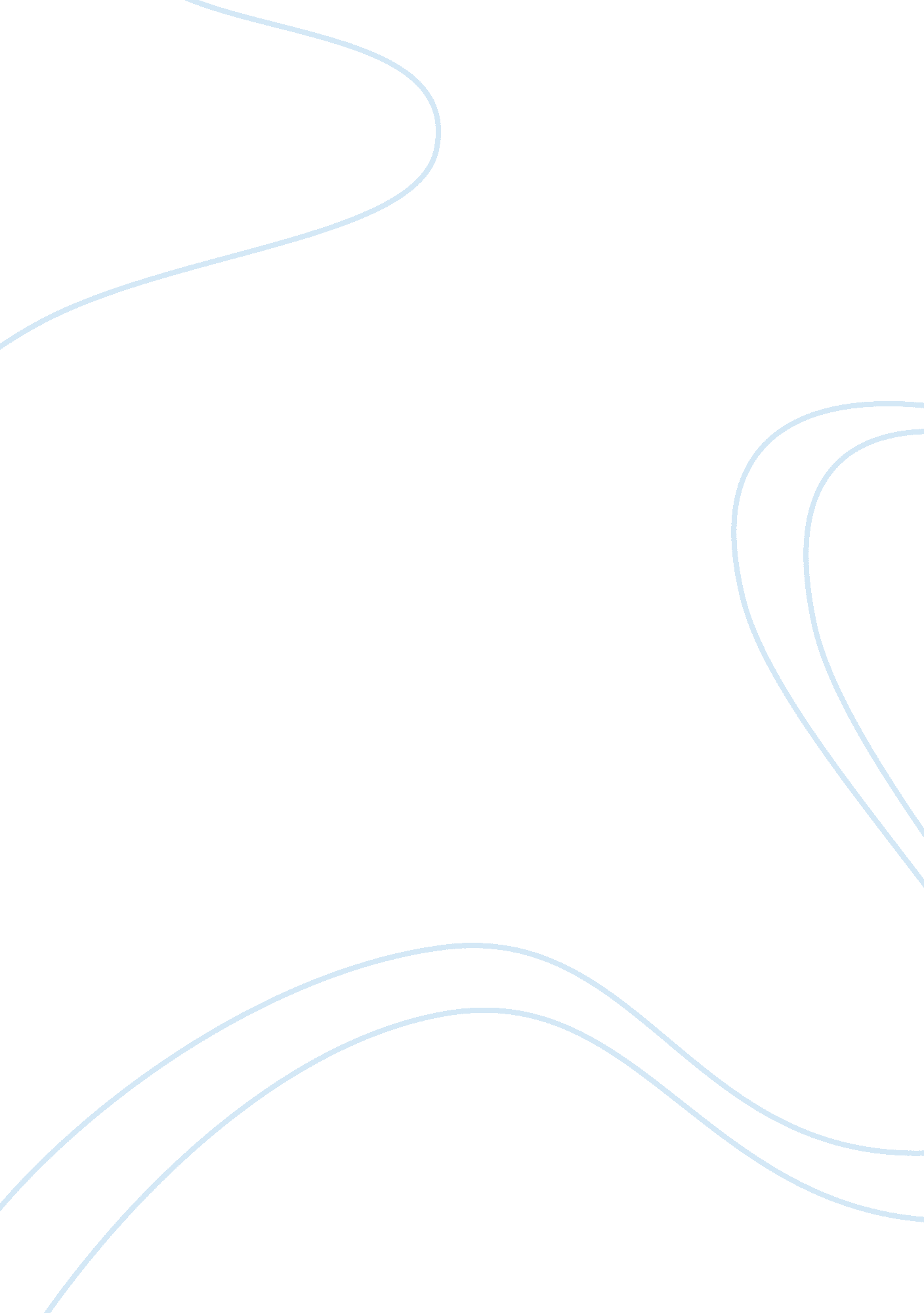 2,4,6-trichloroanisole c7h5cl3o structure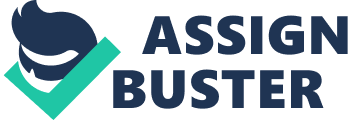 Contents Retention Index (Linear): Experimental data Predicted – ACD/Labs Predicted – EPISuite Predicted – ChemAxon Predicted – Mcule Experimental Physico-chemical Properties Experimental Melting Point: Experimental Boiling Point: Predicted Physico-chemical Properties Predicted Melting Point: Miscellaneous Appearance: Stability: Safety: Gas Chromatography Retention Index (Kovats): Retention Index (Normal Alkane): Retention Index (Linear): Predicted data is generated using the ACD/Labs Percepta Platform – PhysChem Module Predicted data is generated using the US Environmental Protection Agency’s EPISuite™    Log Octanol-Water Partition Coef (SRC): Log Kow (KOWWIN v1. 67 estimate) = 4. 01Log Kow (Exper. database match) = 4. 11Exper. Ref: Opperhuizen, A & Voors, PI (1987)Boiling Pt, Melting Pt, Vapor Pressure Estimations (MPBPWIN v1. 42): Boiling Pt (deg C): 245. 41 (Adapted Stein & Brown method)Melting Pt (deg C): 43. 58 (Mean or Weighted MP)VP(mm Hg, 25 deg C): 0. 0193 (Modified Grain method)MP (exp database): 61. 5 deg CBP (exp database): 241 deg CSubcooled liquid VP: 0. 0422 mm Hg (25 deg C, Mod-Grain method)Water Solubility Estimate from Log Kow (WSKOW v1. 41): Water Solubility at 25 deg C (mg/L): 11. 8log Kow used: 4. 11 (expkow database)no-melting pt equation usedWater Sol (Exper. database match) = 10 mg/L (20 deg C)Exper. Ref: PIRBAZARI, M ET AL (1992)Water Sol Estimate from Fragments: Wat Sol (v1. 01 est) = 14. 329 mg/LWat Sol (Exper. database match) = 10. 00Exper. Ref: PIRBAZARI, M ET AL (1992)ECOSAR Class Program (ECOSAR v0. 99h): Class(es) found: Neutral OrganicsHenrys Law Constant (25 deg C) [HENRYWIN v3. 10]: Bond Method : 1. 30E-004 atm-m3/moleGroup Method: 2. 68E-003 atm-m3/moleHenrys LC [VP/WSol estimate using EPI values]: 4. 551E-004 atm-m3/moleLog Octanol-Air Partition Coefficient (25 deg C) [KOAWIN v1. 10]: Log Kow used: 4. 11 (exp database)Log Kaw used: -2. 275 (HenryWin est)Log Koa (KOAWIN v1. 10 estimate): 6. 385Log Koa (experimental database): NoneProbability of Rapid Biodegradation (BIOWIN v4. 10): Biowin1 (Linear Model) : 0. 2315Biowin2 (Non-Linear Model) : 0. 0220Expert Survey Biodegradation Results: Biowin3 (Ultimate Survey Model): 2. 0539 (months )Biowin4 (Primary Survey Model) : 3. 1237 (weeks )MITI Biodegradation Probability: Biowin5 (MITI Linear Model) : 0. 3136Biowin6 (MITI Non-Linear Model): 0. 0657Anaerobic Biodegradation Probability: Biowin7 (Anaerobic Linear Model): -0. 4631Ready Biodegradability Prediction: NOHydrocarbon Biodegradation (BioHCwin v1. 01): Structure incompatible with current estimation method! Sorption to aerosols (25 Dec C)[AEROWIN v1. 00]: Vapor pressure (liquid/subcooled): 5. 63 Pa (0. 0422 mm Hg)Log Koa (Koawin est ): 6. 385Kp (particle/gas partition coef. (m3/ug)): Mackay model : 5. 33E-007 Octanol/air (Koa) model: 5. 96E-007 Fraction sorbed to airborne particulates (phi): Junge-Pankow model : 1. 93E-005 Mackay model : 4. 27E-005 Octanol/air (Koa) model: 4. 77E-005 Atmospheric Oxidation (25 deg C) [AopWin v1. 92]: Hydroxyl Radicals Reaction: OVERALL OH Rate Constant = 1. 4167 E-12 cm3/molecule-secHalf-Life = 7. 550 Days (12-hr day; 1. 5E6 OH/cm3)Half-Life = 90. 597 HrsOzone Reaction: No Ozone Reaction EstimationFraction sorbed to airborne particulates (phi): 3. 1E-005 (Junge, Mackay)Note: the sorbed fraction may be resistant to atmospheric oxidationSoil Adsorption Coefficient (PCKOCWIN v1. 66): Koc : 521. 4Log Koc: 2. 717 Aqueous Base/Acid-Catalyzed Hydrolysis (25 deg C) [HYDROWIN v1. 67]: Rate constants can NOT be estimated for this structure! Bioaccumulation Estimates from Log Kow (BCFWIN v2. 17): Log BCF from regression-based method = 2. 465 (BCF = 291. 5)log Kow used: 4. 11 (expkow database)Volatilization from Water: Henry LC: 0. 00268 atm-m3/mole (estimated by Group SAR Method)Half-Life from Model River: 1. 802 hoursHalf-Life from Model Lake : 141. 6 hours (5. 9 days)Removal In Wastewater Treatment: Total removal: 64. 61 percentTotal biodegradation: 0. 23 percentTotal sludge adsorption: 28. 28 percentTotal to Air: 36. 10 percent(using 10000 hr Bio P, A, S)Level III Fugacity Model: Mass Amount Half-Life Emissions(percent) (hr) (kg/hr)Air 3. 79 181 1000 Water 7. 53 1. 44e+003 1000 Soil 85. 7 2. 88e+003 1000 Sediment 2. 95 1. 3e+004 0 Persistence Time: 1. 18e+003 hrClick to predict properties on the Chemicalize site 1-Click Docking 1-Click Scaffold Hop Molecular Formula C 7 H 5 Cl 3 O Average mass 211. 473 Da Density 1. 4±0. 1 g/cm 3 Boiling Point 246. 0±0. 0 °C at 760 mmHg Flash Point 100. 4±26. 0 °C Molar Refractivity 47. 6±0. 3 cm 3 Polarizability 18. 9±0. 5 10 -24 cm 3 Surface Tension 38. 4±3. 0 dyne/cm Molar Volume 149. 3±3. 0 cm 3 60 °CTCIT0867 60-62 °COxford University Chemical Safety Data (No longer updated)More details 61 °CJean-Claude Bradley Open Melting Point Dataset14933 61. 5 °CJean-Claude Bradley Open Melting Point Dataset21028 61-62 °CFooDBFDB000814 132 °COxford University Chemical Safety Data (No longer updated)More details 738 °C / 240 mmHg (840. 0944 °C / 760 mmHg)FooDBFDB000814 60 °CTCI 60 °CTCIT0867 white or off-white fibrous powderOxford University Chemical Safety Data (No longer updated)More details Stable. Incompatible with strong oxidizing agents. Oxford University Chemical Safety Data (No longer updated)More details Safety glasses, adequate ventilation. Oxford University Chemical Safety Data (No longer updated)More details 1409 (estimated with error: 89)NIST Spectramainlib_333450, replib_69785, replib_100136, replib_238004, replib_249011 1339 (Program type: Isothermal; Col… (show more)umn class: Standard non-polar; Column diameter: 0. 25 mm; Column type: Capillary; CAS no: 87401; Active phase: Methyl Silicone; Data type: Kovats RI; Authors: Staples, E. J., Ultrahigh-speed chromatography and virtual chemical sensors for detecting explosives and chemical warfare agents, IEEE Sens. J., 5(4), 2005, 622-631.)NIST Spectranist ri 1319 (Program type: Isothermal; Col… (show more)umn class: Standard non-polar; Column diameter: 0. 3 mm; Column length: 25 m; Column type: Capillary; Start T: 140 C; CAS no: 87401; Active phase: SE-30; Carrier gas: N2; Data type: Kovats RI; Authors: Korhonen, I. O. O., Gas-Liquid Chromatographic Analyses. XXVIII. Capillary Column Studies of Chlorinated Anisoles, J. Chromatogr., 294, 1984, 99-116.)NIST Spectranist ri 1333 (Program type: Isothermal; Col… (show more)umn class: Standard non-polar; Column diameter: 0. 3 mm; Column length: 25 m; Column type: Capillary; Start T: 160 C; CAS no: 87401; Active phase: SE-30; Carrier gas: N2; Data type: Kovats RI; Authors: Korhonen, I. O. O., Gas-Liquid Chromatographic Analyses. XXVIII. Capillary Column Studies of Chlorinated Anisoles, J. Chromatogr., 294, 1984, 99-116.)NIST Spectranist ri 1350 (Program type: Isothermal; Col… (show more)umn class: Standard non-polar; Column diameter: 0. 3 mm; Column length: 25 m; Column type: Capillary; Start T: 180 C; CAS no: 87401; Active phase: SE-30; Carrier gas: N2; Data type: Kovats RI; Authors: Korhonen, I. O. O., Gas-Liquid Chromatographic Analyses. XXVIII. Capillary Column Studies of Chlorinated Anisoles, J. Chromatogr., 294, 1984, 99-116.)NIST Spectranist ri 1813 (Program type: Isothermal; Col… (show more)umn class: Standard polar; Column diameter: 0. 32 mm; Column length: 25 m; Column type: Capillary; Start T: 140 C; CAS no: 87401; Active phase: OV-351; Carrier gas: N2; Data type: Kovats RI; Authors: Korhonen, I. O. O., Gas-Liquid Chromatographic Analyses. XXVIII. Capillary Column Studies of Chlorinated Anisoles, J. Chromatogr., 294, 1984, 99-116.)NIST Spectranist ri 1837 (Program type: Isothermal; Col… (show more)umn class: Standard polar; Column diameter: 0. 32 mm; Column length: 25 m; Column type: Capillary; Start T: 160 C; CAS no: 87401; Active phase: OV-351; Carrier gas: N2; Data type: Kovats RI; Authors: Korhonen, I. O. O., Gas-Liquid Chromatographic Analyses. XXVIII. Capillary Column Studies of Chlorinated Anisoles, J. Chromatogr., 294, 1984, 99-116.)NIST Spectranist ri 1842 (Program type: Isothermal; Col… (show more)umn class: Standard polar; Column diameter: 0. 32 mm; Column length: 25 m; Column type: Capillary; Start T: 180 C; CAS no: 87401; Active phase: OV-351; Carrier gas: N2; Data type: Kovats RI; Authors: Korhonen, I. O. O., Gas-Liquid Chromatographic Analyses. XXVIII. Capillary Column Studies of Chlorinated Anisoles, J. Chromatogr., 294, 1984, 99-116.)NIST Spectranist ri 1322 (Program type: Complex; Column… (show more)class: Standard non-polar; Column diameter: 0. 25 mm; Column length: 55 m; Column type: Capillary; Description: 40C(3min) => 20C/min => 80C => 2C/min=> 240C(45min); CAS no: 87401; Active phase: CP Sil 2; Carrier gas: N2; Phase thickness: 0. 25 um; Data type: Normal alkane RI; Authors: Fuhrer, U.; Deissler, A.; Schreitmuller, J.; Ballschmiter, K., Analysis of Halogenated Methoxybenzenes and Hexachlorobenzene (HCB) in the Picogram m-3 Range in Marine Air, Chromatographia, 45, 1997, 414-427.)NIST Spectranist ri 1298 (Program type: Ramp; Column cl… (show more)ass: Standard non-polar; Column diameter: 0. 32 mm; Column length: 25 m; Column type: Capillary; Heat rate: 3 K/min; Start T: 80 C; End T: 260 C; CAS no: 87401; Active phase: Ultra-1; Carrier gas: He; Phase thickness: 0. 25 um; Data type: Normal alkane RI; Authors: Okumura, T., retention indices of environmental chemicals on methyl silicone capillary column, Journal of Environmental Chemistry (Japan), 1(2), 1991, 333-358.)NIST Spectranist ri 1307. 9 (Program type: Isothermal; Col… (show more)umn class: Standard non-polar; Column length: 1. 8 m; Column type: Packed; CAS no: 87401; Active phase: OV-101; Carrier gas: N2; Substrate: Chromosorb W HP; Data type: Normal alkane RI; Authors: Yurawecz, M. P.; Puma, B. J., Gas chromatographic determination of electron capture sensitive volatile industrial chemical residues in foods, using AOAC pesticide multiresidue extraction and cleanup procedures, J. Ass. Offic. Anal. Chem, 69(1), 1986, 80-86.)NIST Spectranist ri 1330 (Program type: Complex; Column… (show more)class: Semi-standard non-polar; Column diameter: 0. 32 mm; Column length: 30 m; Column type: Capillary; Description: 40 0C ^ 2 0C/min -> 12 0C/min -> 105 0C ^ 6 0C/min -> 220 0C (20 min); CAS no: 87401; Active phase: DB-5; Carrier gas: Hydrogen; Phase thickness: 0. 50 um; Data type: Normal alkane RI; Authors: Prat, C.; Trias, R.; Cullere, L.; Escudero, A.; Antico, E.; BAneras, L., Off-odor compounds produced in cork by isolated bacteria and fungi: a gas chromatography – mass spectrometry and gas chromatography – olfactometry study, J. Agric. Food Chem., 57(16), 2009, 7473-7479.)NIST Spectranist ri 1291 (Program type: Ramp; Column cl… (show more)ass: Semi-standard non-polar; Column diameter: 0. 3 mm; Column length: 30 m; Column type: Capillary; Heat rate: 16 K/min; Start T: 80 C; End T: 250 C; CAS no: 87401; Active phase: DB-5; Carrier gas: H2; Data type: Normal alkane RI; Authors: Spadone, J.-C.; Takeoka, G.; Liardon, R., Analytical Investigation of Rio Off-Flavor in Green Coffee, J. Agric. Food Chem., 38(1), 1990, 226-233.)NIST Spectranist ri 1345 (Program type: Ramp; Column cl… (show more)ass: Semi-standard non-polar; Column diameter: 0. 3 mm; Column length: 50 m; Column type: Capillary; Heat rate: 16 K/min; Start T: 80 C; End T: 250 C; CAS no: 87401; Active phase: HP-5; Carrier gas: H2; Data type: Normal alkane RI; Authors: Spadone, J.-C.; Takeoka, G.; Liardon, R., Analytical Investigation of Rio Off-Flavor in Green Coffee, J. Agric. Food Chem., 38(1), 1990, 226-233.)NIST Spectranist ri 1806 (Program type: Complex; Column… (show more)class: Standard polar; Column diameter: 0. 32 mm; Column length: 30 m; Column type: Capillary; Description: 40 0C (5 min) ^ 4 0C/min -> 100 0C ^ 6 0C/min -> 220 0C (40 min); CAS no: 87401; Active phase: DB-Wax; Phase thickness: 0. 50 um; Data type: Normal alkane RI; Authors: Ferreira, V.; Juan, F. S.; Escudero, A.; Cullere, L.; Fernandez-Zurbano, P.; Saenz-Navajas, M. P.; Cacho, J., Modeling quality of premium Spanish red wines from gas chromatography-olfactometry data, J. Agr. Food. Chem., 57(16), 2009, 7490-7498.)NIST Spectranist ri 1832 (Program type: Complex; Column… (show more)class: Standard polar; Column diameter: 0. 32 mm; Column length: 30 m; Column type: Capillary; Description: 40 0C ^ 2 0C/min -> 12 0C/min -> 105 0C ^ 6 0C/min -> 220 0C (20 min); CAS no: 87401; Active phase: DB-Wax; Carrier gas: Hydrogen; Phase thickness: 0. 50 um; Data type: Normal alkane RI; Authors: Prat, C.; Trias, R.; Cullere, L.; Escudero, A.; Antico, E.; BAneras, L., Off-odor compounds produced in cork by isolated bacteria and fungi: a gas chromatography – mass spectrometry and gas chromatography – olfactometry study, J. Agric. Food Chem., 57(16), 2009, 7473-7479.)NIST Spectranist ri 1812 (Program type: Complex; Column… (show more)class: Standard polar; Column diameter: 0. 25 mm; Column length: 30 m; Column type: Capillary; Description: 25C(8min) => 4C/min => 60C => 6C/min => 160C => 20C/min => 200C; CAS no: 87401; Active phase: DB-Wax; Carrier gas: He; Phase thickness: 0. 25 um; Data type: Normal alkane RI; Authors: Caldentey, P.; Daria Fumi, M.; Mazzoleni, V.; Careri, M., Volatile compounds produced by microorganisms isolated from cork, Flavour Fragr. J., 13, 1998, 185-188.)NIST Spectranist ri 1331 (Program type: Ramp; Column cl… (show more)ass: Standard non-polar; Column type: Capillary; CAS no: 87401; Active phase: PONA; Data type: Linear RI; Authors: Cantergiani, E.; Brevard, H.; Krebs, Y.; Feria-Morales, A.; Amado, R.; Yeretzian, C., Characterisation of the aroma of green Mexican coffee and identification of mouldy/earthy defect, Eur. Food Res. Technol., 212, 2001, 648-657.)NIST Spectranist ri 1305 (Program type: Ramp; Column cl… (show more)ass: Standard non-polar; Column diameter: 0. 3 mm; Column length: 25 m; Column type: Capillary; Heat rate: 2 K/min; Start T: 100 C; CAS no: 87401; Active phase: SE-30; Carrier gas: N2; Data type: Linear RI; Authors: Korhonen, I. O. O., Gas-Liquid Chromatographic Analyses. XXVIII. Capillary Column Studies of Chlorinated Anisoles, J. Chromatogr., 294, 1984, 99-116.)NIST Spectranist ri 1319 (Program type: Ramp; Column cl… (show more)ass: Standard non-polar; Column diameter: 0. 3 mm; Column length: 25 m; Column type: Capillary; Heat rate: 6 K/min; Start T: 100 C; CAS no: 87401; Active phase: SE-30; Carrier gas: N2; Data type: Linear RI; Authors: Korhonen, I. O. O., Gas-Liquid Chromatographic Analyses. XXVIII. Capillary Column Studies of Chlorinated Anisoles, J. Chromatogr., 294, 1984, 99-116.)NIST Spectranist ri 1327 (Program type: Ramp; Column cl… (show more)ass: Standard non-polar; Column diameter: 0. 3 mm; Column length: 25 m; Column type: Capillary; Heat rate: 10 K/min; Start T: 100 C; CAS no: 87401; Active phase: SE-30; Carrier gas: N2; Data type: Linear RI; Authors: Korhonen, I. O. O., Gas-Liquid Chromatographic Analyses. XXVIII. Capillary Column Studies of Chlorinated Anisoles, J. Chromatogr., 294, 1984, 99-116.)NIST Spectranist ri 1350. 8 (Program type: Complex; Column… (show more)class: Semi-standard non-polar; Column diameter: 0. 25 mm; Column length: 30 m; Column type: Capillary; Description: Multi-step temperature program; T(initial)= 60C; T(final)= 270C; CAS no: 87401; Active phase: VF-5MS; Carrier gas: He; Phase thickness: 0. 25 um; Data type: Linear RI; Authors: Tret’yakov, K. V., Retention Data. NIST Mass Spectrometry Data Center., 2007.)NIST Spectranist ri 1817 (Program type: Complex; Column… (show more)class: Standard polar; Column diameter: 0. 25 mm; Column length: 30 m; Column type: Capillary; Description: 20C(30s) =; fast=; 60C =; 4C/min =; 220C (20min); CAS no: 87401; Active phase: DB-Wax; Phase thickness: 0. 25 um; Data type: Linear RI; Authors: Cantergiani, E.; Brevard, H.; Krebs, Y.; Feria-Morales, A.; Amado, R.; Yeretzian, C., Characterisation of the aroma of green Mexican coffee and identification of mouldy/earthy defect, Eur. Food Res. Technol., 212, 2001, 648-657.)NIST Spectranist ri 1775 (Program type: Ramp; Column cl… (show more)ass: Standard polar; Column diameter: 0. 32 mm; Column length: 25 m; Column type: Capillary; Heat rate: 2 K/min; Start T: 100 C; CAS no: 87401; Active phase: OV-351; Carrier gas: N2; Data type: Linear RI; Authors: Korhonen, I. O. O., Gas-Liquid Chromatographic Analyses. XXVIII. Capillary Column Studies of Chlorinated Anisoles, J. Chromatogr., 294, 1984, 99-116.)NIST Spectranist ri 1794 (Program type: Ramp; Column cl… (show more)ass: Standard polar; Column diameter: 0. 32 mm; Column length: 25 m; Column type: Capillary; Heat rate: 6 K/min; Start T: 100 C; CAS no: 87401; Active phase: OV-351; Carrier gas: N2; Data type: Linear RI; Authors: Korhonen, I. O. O., Gas-Liquid Chromatographic Analyses. XXVIII. Capillary Column Studies of Chlorinated Anisoles, J. Chromatogr., 294, 1984, 99-116.)NIST Spectranist ri 1805 (Program type: Ramp; Column cl… (show more)ass: Standard polar; Column diameter: 0. 32 mm; Column length: 25 m; Column type: Capillary; Heat rate: 10 K/min; Start T: 100 C; CAS no: 87401; Active phase: OV-351; Carrier gas: N2; Data type: Linear RI; Authors: Korhonen, I. O. O., Gas-Liquid Chromatographic Analyses. XXVIII. Capillary Column Studies of Chlorinated Anisoles, J. Chromatogr., 294, 1984, 99-116.)NIST Spectranist ri Density: 1. 4±0. 1 g/cm 3 Boiling Point: 246. 0±0. 0 °C at 760 mmHg Vapour Pressure: 0. 0±0. 4 mmHg at 25°C Enthalpy of Vaporization: 46. 4±3. 0 kJ/mol Flash Point: 100. 4±26. 0 °C Index of Refraction: 1. 551 Molar Refractivity: 47. 6±0. 3 cm 3 #H bond acceptors: 1 #H bond donors: 0 #Freely Rotating Bonds: 1 #Rule of 5 Violations: 0 ACD/LogP: 3. 95 ACD/LogD (pH 5. 5): 3. 87 ACD/BCF (pH 5. 5): 516. 59 ACD/KOC (pH 5. 5): 3045. 60 ACD/LogD (pH 7. 4): 3. 87 ACD/BCF (pH 7. 4): 516. 59 ACD/KOC (pH 7. 4): 3045. 60 Polar Surface Area: 9 Å 2 Polarizability: 18. 9±0. 5 10 -24 cm 3 Surface Tension: 38. 4±3. 0 dyne/cm Molar Volume: 149. 3±3. 0 cm 3 